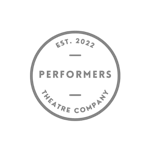 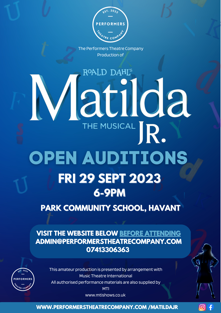 Child InformationMedical InformationParent/Guardian InformationCasting informationImportant: When arriving at Park Community School, you will be given a sticker with a number on. This will be the order in which you will go in to audition. Once you are called in, you must bring this form with you.Playing age: ___________________Auditioning for the role of: _______________________Height: _________Weight: ________Shoe size: _______DeclarationDirector’s Use onlyCall back:Full Name:Date:Last       FirstAddress:Street AddressCityPostcodeDate of birth:Year group:School Name:Does your child have any allergies? If yes, please give details in the box to the right.YESNODoes your child have asthma? If yes – please state in the box to the right if they have an asthma pump.YESNOIs there anything else you need to tell us about your child with regards to their welfare? If yes, please give details in the box to the right.YESNOParent/
Guardian 1 Full Name:Date:Last       FirstAddress:Street AddressCityPostcodePhone:Email:Relationship to child:Parent/
Guardian 2 Full Name:Date:Last       FirstAddress:Street AddressCityPostcodePhone:Email:Relationship to child:Please confirm you have read the Character Descriptions and are aware of what your child is auditioning for. YESNOPlease confirm you have read the Performers Theatre Company Production Code of Conduct, signed by both adult and child.YESNOWe take your privacy very seriously as part of our GDPR company policy. We will only use your data to administer your child’s enrollment and to communicate with you about Performers. Please confirm you consent to this.YESNOI agree that I may be considered for a role that is different to the one I originally auditioned for.YESNOActingSingingStage PresenceAny other notes?YESNO